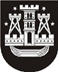 KLAIPĖDOS MIESTO SAVIVALDYBĖS TARYBASPRENDIMASDĖL PRITARIMO KLAIPĖDOS UNIVERSITETINĖS LIGONINĖS VIEŠŲJŲ PASTATŲ INFRASTRUKTŪROS MODERNIZAVIMO PROJEKTO ĮGYVENDINIMUI 2020 m. liepos 30 d. Nr. T2-184KlaipėdaVadovaudamasi Lietuvos Respublikos vietos savivaldos įstatymo 16 straipsnio 4 dalimi, Klaipėdos miesto savivaldybės taryba nusprendžia:1. Pritarti viešosios įstaigos Klaipėdos universitetinės ligoninės valdomų viešųjų pastatų infrastruktūros modernizavimo projekto (toliau – Projektas) įgyvendinimui.2. Įgalioti Klaipėdos universitetinę ligoninę kreiptis į Europos energijos efektyvumo fondą (toliau – Fondas) su paraiška dėl techninės pagalbos Projektui įgyvendinti suteikimo (toliau – Paraiška).3. Pritarti Klaipėdos universitetinės ligoninės ir Fondo sutarties dėl techninės pagalbos Projektui įgyvendinti reikiamai dokumentacijai parengti pasirašymui, Fondui Paraišką patvirtinus ir sutikus skirti techninę paramą Projektui įgyvendinti, tokiomis esminėmis sutarties sąlygomis: 3.1. Fondas įsipareigoja suteikti Klaipėdos universitetinei ligoninei techninę pagalbą Projektui parengti ir įgyvendinti, kurios vertė yra 200 000 Eur, paskirdamas faktiškai šią techninę pagalbą teiksiančius konsultantus, tiesiogiai atsiskaitydamas su konsultantais už jų tinkamai Klaipėdos universitetinei ligoninei suteiktas paslaugas;3.2. Klaipėdos universitetinė ligoninė įsipareigoja priimti Fondo paskirtų konsultantų teikiamą techninę pagalbą, pateikti konsultantams visą reikiamą informaciją ir kontroliuoti jų teikiamas paslaugas;4. Pavesti Klaipėdos miesto savivaldybės administracijai per 2 (dvejus) metus nuo 3 punkte nurodytos sutarties pasirašymo dienos parinkti Projekto vykdytoją.5. Nustatyti, kad tuo atveju, jei Projekto vykdytojas nusprendžia nesinaudoti Fondo Projektui įgyvendinti skiriamu finansavimu, Klaipėdos miesto savivaldybė įsipareigoja Fondui kompensuoti Fondo konsultantų suteiktai techninei pagalbai apmokėti skirtą sumą, nurodytą 3.1 papunktyje.6. Įgalioti Klaipėdos universitetinės ligoninės vyriausiąjį gydytoją pasirašyti 3 punkte nurodytą sutartį ir kitus dokumentus, susijusius su sutarties vykdymu bei Paraiškos pateikimu.Šis sprendimas per vieną mėnesį gali būti skundžiamas Regionų apygardos administraciniam teismui, skundą (prašymą) paduodant bet kuriuose šio teismo rūmuose, Lietuvos Respublikos administracinių bylų teisenos įstatymo nustatyta tvarka.Savivaldybės meras Vytautas Grubliauskas